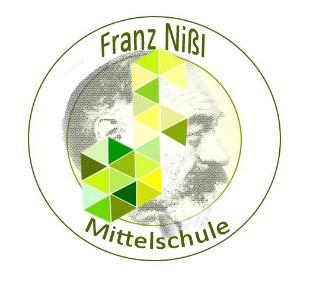 für die Klasse  5G,  6G,  7G,  8G,  9G (bitte ankreuzen)Die Anmeldung ist erst verbindlich, wenn dieser Antrag vollständig ausgefüllt einschließlich Ihrer Unter-schrift und der ausgefüllten Einzugsermächtigung bei uns vorliegt. Eine digitale Bearbeitung ist möglich.Die Anmeldung erfolgt verbindlich durch die nachfolgende/n Unterschrift/en: München,                                                                                           Unterschrift/en des/der Erziehungsberechtigen  Familienname des KindesVornameGeburtsdatumStraße, HausnummerPLZ, Ortkatholischer RU/EthikBesonderheitenHandynummer des KindesErziehungsberechtigter 1              Erziehungsberechtigter 2Erziehungsberechtigter 1              Erziehungsberechtigter 2Familienname der ErziehungsberechtigtenVornameStraße, Hausnummer  PLZ, Ort (falls andere als beim Kind)Handynummer/nE-MailBegründung, warum Sie möchten, dass Ihr Kind in die Ganztagesklasse gehen soll:Begründung, warum Sie möchten, dass Ihr Kind in die Ganztagesklasse gehen soll:Begründung, warum Sie möchten, dass Ihr Kind in die Ganztagesklasse gehen soll:Eine gute Zusammenarbeit zwischen Schule und Elternhaus ist uns sehr wichtig. Ich/Wir sind bereit an Elternabenden zu verschiedenen Themen teilzunehmen.  ja    neinWir selbst haben folgende Themenvorschläge:Eine gute Zusammenarbeit zwischen Schule und Elternhaus ist uns sehr wichtig. Ich/Wir sind bereit an Elternabenden zu verschiedenen Themen teilzunehmen.  ja    neinWir selbst haben folgende Themenvorschläge:Eine gute Zusammenarbeit zwischen Schule und Elternhaus ist uns sehr wichtig. Ich/Wir sind bereit an Elternabenden zu verschiedenen Themen teilzunehmen.  ja    neinWir selbst haben folgende Themenvorschläge:Ich kann mir die Mitarbeit in der Schule vorstellen:  im Elternbeirat             bei Festen/Feiern          oder       zur beruflichen Information (Beruf: )oder       Ich kann mir die Mitarbeit in der Schule vorstellen:  im Elternbeirat             bei Festen/Feiern          oder       zur beruflichen Information (Beruf: )oder       Ich kann mir die Mitarbeit in der Schule vorstellen:  im Elternbeirat             bei Festen/Feiern          oder       zur beruflichen Information (Beruf: )oder       Sollte Ihr Kind für die Klassen 8G oder 9G angemeldet werden, benötigen wir auch noch folgende Informationen: Sollte Ihr Kind für die Klassen 8G oder 9G angemeldet werden, benötigen wir auch noch folgende Informationen: zuletzt besuchte SchuleboW (berufsorientierendes Wahlfach)Bitte beachten Sie, dass wir ausschließlich das Wahlfach Kunst anbieten (Jgst. 7-9).Bitte beachten Sie, dass wir ausschließlich das Wahlfach Kunst anbieten (Jgst. 7-9).Der Besuch der gebundenen Ganztagesklasse ist kostenlos. Das gemeinsame Mittagessen gehört zu unserem pädagogischen Konzept und ist somit verpflichtend. Die Kostenüber-nahme erfolgt über das Bildungspaket. Die Kosten des täglichen Essens wird jährlich angepasst und erfahren Sie über das Informationsblatt unseres Essenszulieferers www.kinderessenkrag.de. Der Besuch der gebundenen Ganztagesklasse ist kostenlos. Das gemeinsame Mittagessen gehört zu unserem pädagogischen Konzept und ist somit verpflichtend. Die Kostenüber-nahme erfolgt über das Bildungspaket. Die Kosten des täglichen Essens wird jährlich angepasst und erfahren Sie über das Informationsblatt unseres Essenszulieferers www.kinderessenkrag.de. Mein Kind kann folgende Nahrungsmittel nicht essen (Allergien, religiöse Gründe, …):Mein Kind kann folgende Nahrungsmittel nicht essen (Allergien, religiöse Gründe, …):Mein Kind bzw. meine Kinder  und  wird bzw. werden somit verbindlich für die Ganztagesklasse  an der Mittelschule München, an der Franz-Nißl-Straße zum Schuljahr 2024/25 angemeldet.Mein Kind bzw. meine Kinder  und  wird bzw. werden somit verbindlich für die Ganztagesklasse  an der Mittelschule München, an der Franz-Nißl-Straße zum Schuljahr 2024/25 angemeldet.Erklärung des/der Erziehungsberechtigten:Uns ist bekannt, dass mit dem Eintritt in die Ganztagesklasse diese verpflichtend bis zum Schuljahresende       besucht werden muss. die Anmeldung unter dem Vorbehalt steht, dass die gebundene Ganztagesschule an       der oben bezeichneten Schule staatlich genehmigt bzw. gefördert wird und die       notwendige Mindestanzahl an Schüler*innen erreicht wird bzw. die beantragte und       genehmigte Gruppenanzahl tatsächlich zustande kommt. Es besteht kein Rechtsan-      spruch auf eine ganztägige Förderung und Betreuung im Rahmen der gebundenen       Ganztagesschule. unser Kind/unsere Kinder bei Fehlverhalten entsprechend § 86, 87 BayEUG aus dem       Ganztageszug in die Regelklasse versetzt werden kann. die anfallenden Kosten für Lektüre, Arbeitshefte und kleinere Unternehmungen       jeweils aktuell eingesammelt werden und das Geld für das Mittagessen monatlich per       Bankeinzug an Kinderessen Krag gezahlt werden muss.  der Nachmittagsunterricht aus zwingenden Gründen (z. B. Konferenz) auch einmal       ausfallen kann. Bei planbaren Gründen (z. B. Konferenz) werden wir rechtzeitig       informiert. die Einzugsermächtigung für das Mittagessen Teil dieser Anmeldung sein muss.Erklärung des/der Erziehungsberechtigten:Uns ist bekannt, dass mit dem Eintritt in die Ganztagesklasse diese verpflichtend bis zum Schuljahresende       besucht werden muss. die Anmeldung unter dem Vorbehalt steht, dass die gebundene Ganztagesschule an       der oben bezeichneten Schule staatlich genehmigt bzw. gefördert wird und die       notwendige Mindestanzahl an Schüler*innen erreicht wird bzw. die beantragte und       genehmigte Gruppenanzahl tatsächlich zustande kommt. Es besteht kein Rechtsan-      spruch auf eine ganztägige Förderung und Betreuung im Rahmen der gebundenen       Ganztagesschule. unser Kind/unsere Kinder bei Fehlverhalten entsprechend § 86, 87 BayEUG aus dem       Ganztageszug in die Regelklasse versetzt werden kann. die anfallenden Kosten für Lektüre, Arbeitshefte und kleinere Unternehmungen       jeweils aktuell eingesammelt werden und das Geld für das Mittagessen monatlich per       Bankeinzug an Kinderessen Krag gezahlt werden muss.  der Nachmittagsunterricht aus zwingenden Gründen (z. B. Konferenz) auch einmal       ausfallen kann. Bei planbaren Gründen (z. B. Konferenz) werden wir rechtzeitig       informiert. die Einzugsermächtigung für das Mittagessen Teil dieser Anmeldung sein muss.